MASSES THIS WEEK5 December Saturday5pm		2nd Sunday of Advent			Hughgill family – thanksgiving6 December Sunday10.30am		2nd Sunday of Advent			Private intention6pm		2nd Sunday of Advent			People of the parish7 December Monday9.15am		St Ambrose, Bishop, Doctor of the Church		Hughgill family – thanksgiving8 December Tuesday9.15am		The Immaculate Conception of the 		Blessed Virgin Mary		Hughgill family – thanksgiving9 December Wednesday	9.15am		St Juan Diego Cuahtlatoatzin		Hughgill family – thanksgiving10 December Thursday	9.15am		St John Roberts, Priest, Martyr		Private intention11 December Friday9.15am		St Damasus I, Pope			Hughgill family – thanksgivingHymns will be selected before each Mass.PENITENTIAL RITEShow mercy to us, loving Father.We have sinned against you, please make us anew.In your love and your grace you forgive us,Lord have mercy (2x)Look not on our failings, Lord Jesus.We have sinned against you, please make us anew.By your life and your death you redeem us, Christ have mercy (2x)Come fill our hearts, Holy Spirit,We have sinned against you, please make us anew.Forgive us and heal us and save us, Lord have mercy (2x)PRAYERS OF THE FAITHFULP: God calls us to rejoice at the coming of our Saviour. Let us make ready to greet him with love, by praying for the needs of his people.Let us pray that the Gospel may be spread to all parts of the world, so that peoples everywhere may share in the joy of Christ’s coming. Lord, hear us... ℟Let us pray that God’s prophets and messengers in the world may be recognised and listened to. Lord, hear us... ℟For the gift of repentance. Lord, hear us... ℟For an increase in love. Lord, hear us... ℟For a desire to prepare well for Christ’s coming. Lord, hear us... ℟For a desire to spread the good news. Lord, hear us... ℟We now pray in silence for our own needs and the needs of the church. (Pause to pray for local and personal needs) Lord, hear us… ℟P: God our Father, you sent your prophets and messengers of old to prepare a straight way for the coming of your Son. May we and all Christians be those prophets and messengers today as we wait in joyful hope for the coming of our Lord.We make this prayer …SANCTUSHoly, holy, holy, Lord. God of hosts.Heaven and earth are full, are full of your glory.Hosanna! Hosanna! Hosanna in the highest!Blessed is he who comes, who comes in the name of the LordHosanna! Hosanna! Hosanna in the highest!This week’s second collection is for flowers for the church. Next week’s second collection will be for flowers for the church. Thank you for your generosity.New ParishionersA very warm welcome to all new parishioners. After Mass could you please take a few minutes to fill out a form from the foyer giving your name and contact details and return it to Fr Azad. Thank you.Holy Communion & ConfirmationWe request those parents who wish to have their children prepared for these two sacraments please see Fr. Azad about it. Holy Communion age 8 years and confirmation 12 years. If the children are not baptised we will first need to prepare and later baptise them.Seeking the Catholic Faith ProgrammeAnyone wishing to become Catholic please speak to Fr. Azad.Children’s LiturgyWe need helpers for the Children’s Liturgy on Sundays at the 10.30am Mass. If you can help, please contact Helene (0754 094 0521) or Karen on (07979 307 372). Thanks for helping our children grow in the faith.Readers At MassThere will be a meeting for those interested in becoming church readers and all current readers after the 10.30am mass today (6th Dec). We are appealing for more people to join the reading ministry in the Parish. May God bless you as you help your Parish in this way. Speak to Fr Azad after mass for more information.Cleaning the ChurchFather wants to meet with those currently helping with the cleaning of the church after mass. We are also currently looking for people who would like to help with cleaning the church. See Father after mass for more info.Choir Members NeededI encourage all those who can sing to be part of our parish choir. Contact Dorothy, Beatrice or Arthur if you are interested.Church Cleaning RotaGroup 2 will be on duty this week (Friday or Saturday)Edyta Roplak, Nana Berchie, Daniela SozziIf you cannot make it, please arrange for a replacement. Thank you for your great help.Readers’ RotaIf you cannot make it, please arrange for a replacement.Church Feast DayOur church feast day, the feast of the Immaculate Conception of the Blessed Virgin Mary falls on Tuesday 8 Dec. Our Holy Father Pope Francis will be commencing the Year of Mercy on this day as well.Gift Aid EnvelopesPlease join the Gift Aid scheme if you pay income tax. We need the support from everybody who pays tax. We recommend Gift-Aiding via a standing order for your constant support. It may cost you nothing and your constant support helps with the upkeep of the church. For any enquiries please contact Fr Azad or Gabriel Guckian (020 7252 0991)Christmas OffertoryEnvelopes will soon be available for the Christmas offertoryChildren’s Christmas ChoirThe next practice session will be from 3.30pm-4.30pm on Sat 12th Dec. Children’s Christmas PartyWe intend to organise a children’s Christmas party in the middle of December. We are currently looking for volunteers who will be interested in helping prepare food for this fellowship. All those who are interested please speak to Fr Azad after mass.Christmas RaffleThe grand prize is a 3-course meal for 4 with champagne and wine. There are several other prizes for you to win.  Raffle tickets will be sold after each mass at £1 each. The raffle winners will be drawn and announced after mass on Sun 13th December.Christmas Programme	December 23 Wednesday		Weekday Mass	9.15am		Confession	10.30am	December 24 Thursday		Weekday Mass	9.15am		Confession	10.30pm 		Carols		11pm		Midnight Mass	11.30pm	December 25 Friday		Morning Mass	10.30am		Evening Mass	6pmPrayers For The SickTom Hughes, Theresa Benson, Catherine Tomlin, Jim Walsh,  Francis Allen, Freddie Fusco, William Guckian, Nerville, Francis McGilligan, Maria Gordon, Alice Mbeng Bessong, Gerald and Rose McLaughlin, Doris Rodriguez, Maria Jose Pereira, Eugenio Pereira, Noel Guckian, Patricia Bron, Jorgen Bredesen, Ferrari, and Georgio. Last Week’s Collection			£453.38Tea and coffee will be served after 10.30am Mass on Sunday. Come and meet your fellow parishioners. The more the merrier!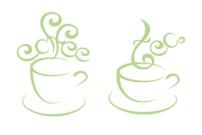 